Membership Information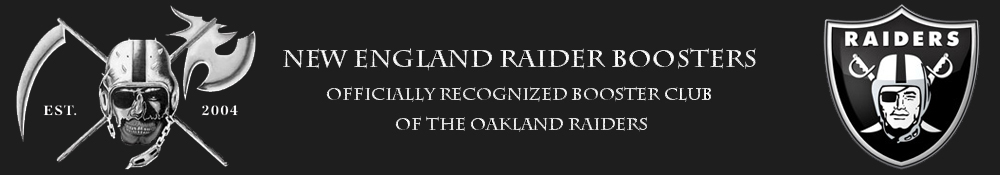 Were you referred? (yes/no)                                              If not referred, how did you hear about our Booster Club?   By: ____________________                                              Primary Membership Quantity:  _________.    $35 includes membership package and t-shirt.Family Membership Quantity:    _________.     $50 includes membership package and t-shirts for up to 2 adults.Junior Membership Quantity:     _________.     No charge and includes membership package but no t-shirt.Renewal of Individual Membership Quantity:  __________________.     $25 includes membership package.Renewal of Family Membership Quantity:  _____________________.    $35 includes membership package. Additional Adult T-Shirts ($15 each)   S: _____     M: _____     L: _____      XL: _____     XXL: _____     XXXL: _____I __________________________________ understand that I also represent the Oakland Raiders and all of the charitable groups the New England Raider Boosters support.  Any significantly inappropriate behavior embarrassing any of these groups may result in the termination of my membership and forfeiture of my membership dues.Signature:  __________________________________________				Date:  _____________First Name of Primary Member:Last Name:First Name of Secondary Member:Last Name:Mailing Address:Home Phone:Cell Phone:Junior Member (under 17 is free):Junior Member (under 17 is free):E-mail Address:Social Media Information (optional)